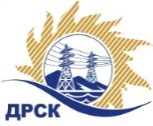 Акционерное Общество«Дальневосточная распределительная сетевая  компания»ПРОТОКОЛ № 14/УТПиР-РЗакупочной комиссии по рассмотрению заявок по открытому запросу предложений на право заключения договора: Монтаж ПОС СП "ВЭС" с разработкой ПСД (по предписаниям надзорных органов), филиал "АЭС" закупка № 280 раздел 2.2.1.  ГКПЗ 2017ПРИСУТСТВОВАЛИ:  члены постоянно действующей Закупочной комиссии ОАО «ДРСК»  2-го уровня.ВОПРОСЫ, ВЫНОСИМЫЕ НА РАССМОТРЕНИЕ ЗАКУПОЧНОЙ КОМИССИИ: О  рассмотрении результатов оценки заявок Участников.Об отклонении заявки ООО «КОМЭН»Об отклонении заявки ООО «Прометей»Об отклонении заявки ООО «Охранное агентство "Росбезопасность»О признании заявок соответствующими условиям Документации о закупке.О предварительной ранжировке заявок.О проведении переторжкиВОПРОС 1.  О рассмотрении результатов оценки заявок УчастниковРЕШИЛИ:Признать объем полученной информации достаточным для принятия решения.Утвердить цены, полученные на процедуре вскрытия конвертов с заявками участников открытого запроса предложений.ВОПРОС № 2. Об отклонении заявки участника закупки ООО «КОМЭН»РЕШИЛИ:	Отклонить заявку Участника ООО «КОМЭН» г. Хабаровск, проспект 60 лет Октября, д. 158/1  от дальнейшего рассмотрения на основании пункта 2.6.1.4  Документации о закупке (участник не подтвердил документально итоговую стоимость своего предложения)ВОПРОС № 3. Об отклонении заявки участника закупки ООО «Прометей»РЕШИЛИ:	Отклонить заявку Участника ООО «Прометей»  г. Благовещенск ул. Островского, дом 65  от дальнейшего рассмотрения на основании пункта 2.6.1.4  Документации о закупке (участник не подтвердил документально итоговую стоимость своего предложения)ВОПРОС № 4. Об отклонении заявки участника закупки ООО «Охранное агентство "Росбезопасность»РЕШИЛИ:	Отклонить заявку Участника ООО «Охранное агентство "Росбезопасность» г. Благовещенск, ул. Ленина, д. 213 от дальнейшего рассмотрения на основании пункта 2.8.2.5 «в»  Документации о закупке (Участник не представил никаких документов, требуемых в соответствии с условиями Документации о закупке)ВОПРОС №5. О признании заявок соответствующими условиям Документации о закупкеРЕШИЛИ:Признать заявки ООО «БЕЗОПАСНОСТЬ И КОНТРОЛЬ» г. Благовещенск, ул. Б. Хмельницкого, д. 31, оф. 8, ООО «СТЭЛС» г. Благовещенск, ул. Артиллерийская, 17  соответствующими условиям Документации о закупке и принять их к дальнейшему рассмотрению.ВОПРОС № 6.  О предварительной ранжировке заявокРЕШИЛИ:Утвердить предварительную ранжировку предложений Участников:ВОПРОС № 4.  О предварительной ранжировке заявокРЕШИЛИ:Провести переторжку. Допустить к участию в переторжке предложения следующих участников: ООО «БЕЗОПАСНОСТЬ И КОНТРОЛЬ» г. Благовещенск, ул. Б. Хмельницкого, д. 31, оф. 8, ООО «СТЭЛС» г. Благовещенск, ул. Артиллерийская, 17.  Определить форму переторжки: заочная.Назначить переторжку на 01.02.2017 в 10:00 час. (благовещенского времени).Место проведения переторжки: ЭТП b2b-energoОтветственному секретарю Закупочной комиссии уведомить участников, приглашенных к участию в переторжке, о принятом комиссией решенииКоврижкина Е.Ю.Тел. 397208г. Благовещенск«30» января 2017№Наименование участника и его адресПредмет и общая цена заявки на участие в закупке1ООО «БЕЗОПАСНОСТЬ И КОНТРОЛЬ»г. Благовещенск, ул. Б. Хмельницкого, д. 31Цена: 1 588 500,00  руб. без учета НДС (НДС не облагается). 2ООО «КОМЭН»г. Хабаровск, проспект 60 лет Октября, д. 158/1Цена: 1 590 000,00  руб. без учета НДС (1 876 200,00  руб. с учетом НДС). 3ООО «Прометей» г. Благовещенск ул. Островского, дом 65Цена: 2 390 000,00  руб. без учета НДС (НДС не облагается). 4ООО «Охранное агентство "Росбезопасность»г. Благовещенск, ул. Ленина, д. 213Цена: 5 500 000,00  руб. без учета НДС (НДС не облагается). 5ООО «СТЭЛС»г. Благовещенск, ул. Артиллерийская, 17Цена: 5 725 260,00  руб. без учета НДС (6 755 806,80  руб. с учетом НДС). Место в предварительной ранжировкеНаименование участника и его адресЦена предложения на участие в закупке без НДС, руб.Балл по неценовой предпочтительности1 местоООО «СТЭЛС»г. Благовещенск, ул. Артиллерийская, 175 725 260,00 1,802 местоООО «БЕЗОПАСНОСТЬ И КОНТРОЛЬ»г. Благовещенск, ул. Б. Хмельницкого, д. 31, оф. 81 588 500,000,60Ответственный секретарь Закупочной комиссии  2 уровня АО «ДРСК»____________________М.Г. Елисеева